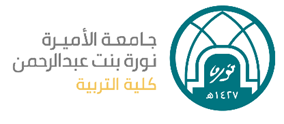 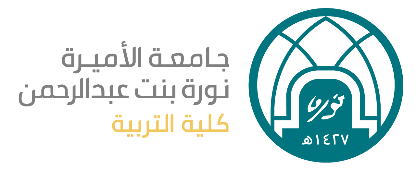 نموذج طلب استشارة من وكالة التطوير والجودةأولآ: البيانات الشخصيةثانياً: تفاصيل الاستشارة*سيتم النظر في الخيارات المتاحة و التنسيق والرد عليكم عبر البريد الإلكتروني بتأكيد الموعد المناسب.تمنياتنا للجميع بالتوفيق..اسم عضو الهيئة التعليميةالقسم الذي تنتمي لهالدرجة العلميةالبريد الإلكترونيرقم الجوالموضوع الاستشارة....................................................................................................نوعها حضورياً في مكتب وكالة التطوير والجودة عن بعد عبر برنامج Microsoft Teams حضورياً في مكتب وكالة التطوير والجودة عن بعد عبر برنامج Microsoft Teamsاليوم / التاريخ / الوقت- يجب اختيار خيار من كل يوم لتسيق الوقت المناسب للاستشارة - * الأثنين
الموافق ... / ... / 1442هـ 11:00 – 11:30 صباحاً 11:30 – 12:00 ظهراً 12:00 – 12:30 ظهراً 12:30 – 1:00 ظهراًاليوم / التاريخ / الوقت- يجب اختيار خيار من كل يوم لتسيق الوقت المناسب للاستشارة - *الأربعاء
الموافق ... / ... / 1442هـ 11:00 – 11:30 صباحاً 11:30 – 12:00 ظهراً 12:00 – 12:30 ظهراً 12:30 – 1:00 ظهراً